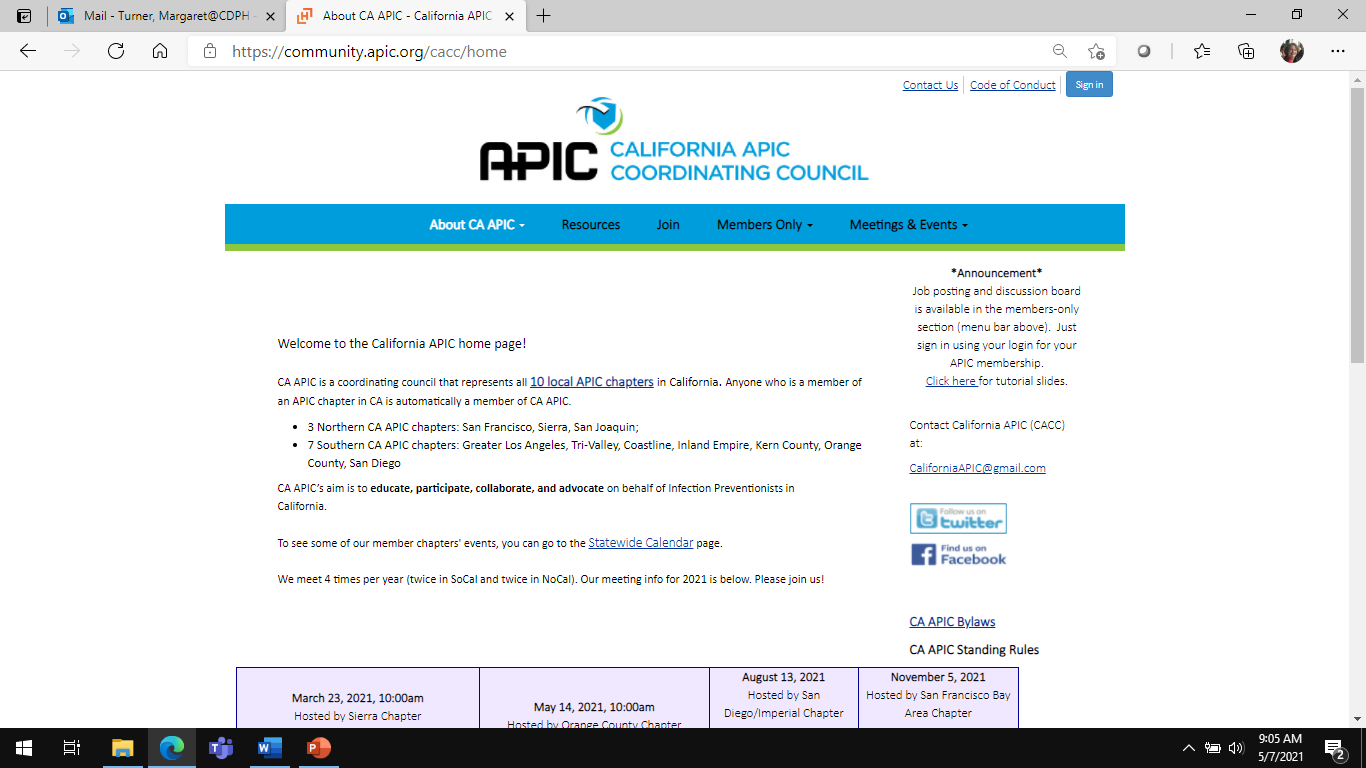 California APIC Coordinating Council November 18, 2022 0900-1330-MinutesBreakfast courtesy CloroxLunch courtesy UB Tech John ReedBoard members present:Kym Lengyel		Shane SullivanJessica Rosende 	Kristin (BVM)Anjali Bisht		Maricar	Telmo	Lisa Kilgore (past-president)Jonathan S (SFB) Maggie TurnerSecretaryCalifornia APIC Coordinating Council 2022TopicDiscussionActions/Person Responsible0910 WelcomeKym thanked the San Francisco Bay APIC chapter and the president of the chapter Jonathan S for hosting the meeting. Board ServiceKym thanked the 2022 board members for their service. Kym also thanked everyone for their support of Kym’s role as president in 2022, and looking to Jessica Rosende’s role change to president in 2023.Minutes from August MeetingThe meeting minutes from August were reviewed. Motion to approve, seconded. Accepted without edits.ElectionsCA APIC Board positions are on the ballot, which was set out via email. Kym asked that all CA APIC members vote, need participation from all members.Treasurer ReportAnjali Bisht reviewed the budget for 4th quarter 2022. Money for vendor support was received. Other revenue received was the San Diego treasurer accidently used the CA APIC Paypal account for their annual conference registration fees. CA APIC refunded that money.Room expenses and in person travel of the board was accounted for. Foundations education registration funds was added back into the CA APIC account.Upcoming budget: More board members from different chapters are needed. Chapter leaders of local chapters will need to look for 2022 annual dues request ($7.50 per member) that will be forthcoming. Attendance of 2 persons per chapter is needed for each CA APIC meeting, chapters should be budgeting for this.Budget proposal: promotion of IPs to attend and present at CA APIC meetings. IPs who present could be rewarded by receiving awards that can be used for conferences. Proposals for 2023 board to considerLegislative UpdateLisa Kilgore reported current document of APIC public policy, includes all AFLs and CMS findings. Document will be passed on to the next CLR rep. Separated COVID updates from other updates. Will be found on the CACC website. Kym reported leg day to meet with senate will be next year, May 5th 2023. Will have info to share with legislators at that time.Membership ReportMaricar Telmo reported the total number of members in CA APIC is 1,087. Breakdown per chapter was reviewed. By %, GLA has most. SpeakersTisha Mitsunaga (CDPH epidemiologist)Doe Kley (sponsored by Clorox)Topic: Candida aurisVendor PresentationsUB TechCloroxLunch Break1110-1215EducationNeeds assessment results were reviewed. Received 56 responses which are not enough to get a representative sample. Resending assessment survey. From 56 respondees, most opted for surveillance/prevention of transmission as topic of interest. Need  clarification – what does surveillance mean, NHSN case finding, or other type of surveillance? Next is cleaning and disinfection, then environment of care, last education and research. Resilience presentation at an annual conference in a local chapter went well there, CA APIC board to investigate.CA APIC board to vote on starting an IP presentation award, peer to peer education to benefit CA APIC participation. Would include mentorship for novice IPs to learn how to give effective presentations.SNF collaborative to create a chapter in a chapter to support SNF IPs. Include a LHD liaison. Create regional internship program for IPs in ACHs.Project planning a vendor fair and officer introduction. Communications to resend survey of educational needs2023 CA APIC to consider Will provide RSVPsChapter ReportsSierra: Cristine Lacerna reported that the chapter met three times last year. Board retreat is planned for December. Presentations were given by CDPH Antimicrobial Resistance (AR) team. Elections are now open.San Joaquin:  No report.Greater Los Angeles: Jessica Rosende reported the joint venture with Coastline chapter was conducted, using hybrid format. There were two panelists and two guest speakers. Day included networking and games. Final meeting of the year will be in December. Plan is for the chapter to meet monthly. Expanding to include long term care IPs, with an hour of each meeting dedicated to long term care issues.Tri Valley: Tri Valley chapter reported that It has been a good year for the chapter. 12.3 BRN CEUs have been awarded. The chapter met monthly, with conference resulting in 50 attendees in a virtual platform, from microbiologists to IPs. Holiday party is planned to be in person. Plan is to continue virtual presentations and meet in person quarterly.Inland Empire: Gretchen Ruggerio reported the annual fall conference provided with San Diego Imperial County had less attendees from the Inland Empire chapter than other groups. Holiday party is planned in person. The new board will be announced in December.Kern Rivers: Miriam Loden reported there are no new meetings or projects, it has been a challenge to get IPs to attend. Jessica Rosende stated that attendance issues is universal. Kym offered assistance from CA APIC for any chapter with this issue.Orange County: Barbara Goss-Bottorff reported that chapter meetings have resumed in person with virtual option. Annual conference was held October 14th and was successful. IPs from various settings (ambulatory surgery, etc.) were present. The chapter’s focus is on education, the education needs assessment has gone out. During the annual conference the chapter also celebrated APIC’s 50th year anniversary. December 13th is slated for the holiday party. A new board has been elected.Coastline: Joint venture with Greater LA was well attended. Networking in person was beneficial for IPs. SNF IPs are included in chapter meetings. A new board has been elected and in process of a warm hand off. December 15th is planned as the holiday party event.San Diego/Imperial County:  Annual conference in Temecula with Inland Empire held in September. Meetings have been held monthly in hybrid format. Election ballots were sent out this week. Holiday party is set for December 14th in person. AnnouncementsKym thanked the members again for support during her three year tenure as president. Jessica will be taking on the role in 2023.Please send two members of each chapter to future CA APIC meetings, and budget travel to allow for